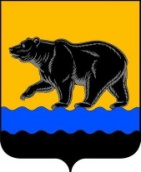 АДМИНИСТРАЦИЯ ГОРОДА НЕФТЕЮГАНСКАПОСТАНОВЛЕНИЕ03.12.2020											№ 172-нпг.НефтеюганскО внесении изменения в постановление администрации города Нефтеюганска от 21.02.2020 № 28-нп «Об утверждении административного регламента предоставления муниципальной услуги «Перераспределение земель и (или) земельных участков, находящихся в муниципальной собственности или государственная собственность на которые не разграничена, и земельных участков, находящихся в частной собственности» В соответствии с Земельным кодексом Российской Федерации, Федеральным законом Российской Федерации от 27.07.2010 № 210-ФЗ                             «Об организации предоставления государственных и муниципальных услуг», постановлением администрации города Нефтеюганска от 05.09.2013 № 88-нп                    «О разработке и утверждении административных регламентов предоставления муниципальных услуг», в целях приведения муниципального правового акта в соответствие с законодательством Российской Федерации администрация города Нефтеюганска постановляет: 1.Внести изменение в постановление администрации города Нефтеюганска от 21.02.2020 № 28-нп «Об утверждении административного регламента предоставления муниципальной услуги «Перераспределение земель и (или) земельных участков, находящихся в муниципальной собственности или государственная собственность на которые не разграничена, и земельных участков, находящихся в частной собственности», а именно: в приложении к постановлению: 1.1.Абзац 5 подпункта 3 пункта 2.10 изложить в следующей редакции:«выявление документально подтвержденного факта (признаков) ошибочного или противоправного действия (бездействия) должностного лица Департамента, муниципального служащего, работника многофункционального центра, при первоначальном отказе в приеме документов, необходимых для предоставления муниципальной услуги, либо в предоставлении муниципальной услуги, о чем в письменном виде за подписью руководителя Департамента, руководителя многофункционального центра при первоначальном отказе в приеме документов, необходимых для предоставления муниципальной услуги, уведомляется заявитель, а также приносятся извинения за доставленные неудобства».2.Обнародовать (опубликовать) постановление в газете «Здравствуйте, нефтеюганцы!».3.Департаменту по делам администрации города (Прокопович П.А.) разместить постановление на официальном сайте органов местного самоуправления города Нефтеюганска в сети Интернет. 4.Постановление вступает в силу после его официального опубликования.Глава города Нефтеюганска                                                                 С.Ю.ДегтяревСогласованиепроекта постановления администрации города«О внесении изменения в постановление администрации города Нефтеюганска от 21.02.2020 № 28-нп «Об утверждении административного регламента предоставления муниципальной услуги «Перераспределение земель и (или) земельных участков, находящихся в муниципальной собственности или государственная собственность на которые не разграничена, и земельных участков, находящихся в частной собственности» 1.Визы:Заместитель главы города 						Е.А.Абрамова Заместитель главы города – директор департамента поделам администрации	 						П.А.ПрокоповичДиректор департаментаэкономического развития                                                         С.А.Григорьева Директор департамента градостроительства и земельных отношений							Н.В.Кравченко Начальник юридическо-правового управления							 И.А.Турышева  2.Проект разработан: ведущим специалистом отдела землепользования департамента градостроительства и земельных отношений администрации города Нефтеюганска А.А.Аликиной.Тел.: 24 34 42.3.Примечание (замечания):Рассылка:Департамент градостроительства и земельных отношений – 4 экз.